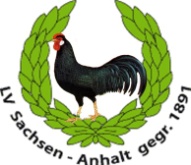 Einwilligung zur Veröffentlichung von personenbezogenen DatenIch bin damit einverstanden, dass der LV der Rassegeflügelzüchter von Sachsen-Anhalt personenbezogene Daten und Fotos von mir in den verbandsinternen Printmedien und auf den Internet-Seiten dieser Organisationen veröffentlicht. Weiterhin können diese Daten an externe z. B. Print- und andere Medien übermittelt werden. Dieses Einverständnis betrifft insbesondere folgende Veröffentlichungen: Kontaktdaten von Vereinsfunktionären, Ausstellungsergebnisse, Berichte über Ehrungen und Geburtstage. Veröffentlicht werden ggf. Fotos, der Name, die Vereinszugehörigkeit, die Funktion im Verein und die Platzierung bei Wettbewerben. Weiterhin betrifft dieses Einverständnis auch Name, Fotos, Anschrift, Telefonnummer und E-Mail-Adresse im Rahmen des Mitgliederverzeichnisses. Mir ist bekannt, dass ich jederzeit gegenüber dem Verband der Veröffentlichung von Einzelfotos und persönlichen Daten widersprechen kann. In diesem Fall wird die Übermittlung / Veröffentlichung unverzüglich für die Zukunft eingestellt. Bereits auf der Homepage des Vereins veröffentlichte Fotos und Daten werden dann unverzüglich entfernt.			         24. Mai 2018Ort				Datum			        UnterschriftName:Vorname:Anschrift:Anschrift:Tel.-Nr.:Fax-Nr.:Email:Verein Name:Funktion: